Рекламационный актРекламационный актРекламационный актРекламационный актРекламационный актРекламационный актРекламационный актРекламационный актРекламационный актРекламационный актРекламационный актРекламационный актРекламационный актРекламационный актРекламационный актОтправительОтправительОтправительОтправительОтправительОтправитель(Название компании или Ф.И.О.)(Название компании или Ф.И.О.)(Название компании или Ф.И.О.)(Название компании или Ф.И.О.)(Название компании или Ф.И.О.)(Название компании или Ф.И.О.)(Название компании или Ф.И.О.)(Название компании или Ф.И.О.)(Название компании или Ф.И.О.)(Название компании или Ф.И.О.)(Название компании или Ф.И.О.)(Название компании или Ф.И.О.)АдресАдресАдресАдресАдресАдрес(Полный адрес обратной доставки груза из ремонта с учетом почтового кода)(Полный адрес обратной доставки груза из ремонта с учетом почтового кода)(Полный адрес обратной доставки груза из ремонта с учетом почтового кода)(Полный адрес обратной доставки груза из ремонта с учетом почтового кода)(Полный адрес обратной доставки груза из ремонта с учетом почтового кода)(Полный адрес обратной доставки груза из ремонта с учетом почтового кода)(Полный адрес обратной доставки груза из ремонта с учетом почтового кода)(Полный адрес обратной доставки груза из ремонта с учетом почтового кода)(Полный адрес обратной доставки груза из ремонта с учетом почтового кода)(Полный адрес обратной доставки груза из ремонта с учетом почтового кода)(Полный адрес обратной доставки груза из ремонта с учетом почтового кода)(Полный адрес обратной доставки груза из ремонта с учетом почтового кода)Конт. тел.Конт. тел.Конт. тел.Конт. тел.Конт. тел.Конт. тел.(Полный телефон с учетом кода/кодов)(Полный телефон с учетом кода/кодов)(Полный телефон с учетом кода/кодов)(Полный телефон с учетом кода/кодов)(Полный телефон с учетом кода/кодов)(Полный телефон с учетом кода/кодов)(Полный телефон с учетом кода/кодов)(Полный телефон с учетом кода/кодов)(Полный телефон с учетом кода/кодов)(Полный телефон с учетом кода/кодов)(Полный телефон с учетом кода/кодов)(Полный телефон с учетом кода/кодов)Конт. лицоКонт. лицоКонт. лицоКонт. лицоКонт. лицоКонт. лицоФИОФИОФИОФИОФИОФИОФИОФИОФИОФИОФИОФИО№Модель оборудования.Модель оборудования.Модель оборудования.Модель оборудования.Модель оборудования.Обнаруженные неисправности.
Условия, при которых они выявлены.
Обнаруженные неисправности.
Условия, при которых они выявлены.
Обнаруженные неисправности.
Условия, при которых они выявлены.
Обнаруженные неисправности.
Условия, при которых они выявлены.
Обнаруженные неисправности.
Условия, при которых они выявлены.
Обнаруженные неисправности.
Условия, при которых они выявлены.
Обнаруженные неисправности.
Условия, при которых они выявлены.
Обнаруженные неисправности.
Условия, при которых они выявлены.
Обнаруженные неисправности.
Условия, при которых они выявлены.
№Серийный номер.Серийный номер.Серийный номер.Серийный номер.Серийный номер.Обнаруженные неисправности.
Условия, при которых они выявлены.
Обнаруженные неисправности.
Условия, при которых они выявлены.
Обнаруженные неисправности.
Условия, при которых они выявлены.
Обнаруженные неисправности.
Условия, при которых они выявлены.
Обнаруженные неисправности.
Условия, при которых они выявлены.
Обнаруженные неисправности.
Условия, при которых они выявлены.
Обнаруженные неисправности.
Условия, при которых они выявлены.
Обнаруженные неисправности.
Условия, при которых они выявлены.
Обнаруженные неисправности.
Условия, при которых они выявлены.
№Комплектация.Комплектация.Комплектация.Комплектация.Комплектация.Обнаруженные неисправности.
Условия, при которых они выявлены.
Обнаруженные неисправности.
Условия, при которых они выявлены.
Обнаруженные неисправности.
Условия, при которых они выявлены.
Обнаруженные неисправности.
Условия, при которых они выявлены.
Обнаруженные неисправности.
Условия, при которых они выявлены.
Обнаруженные неисправности.
Условия, при которых они выявлены.
Обнаруженные неисправности.
Условия, при которых они выявлены.
Обнаруженные неисправности.
Условия, при которых они выявлены.
Обнаруженные неисправности.
Условия, при которых они выявлены.
№Примечание.Примечание.Примечание.Примечание.Примечание.Обнаруженные неисправности.
Условия, при которых они выявлены.
Обнаруженные неисправности.
Условия, при которых они выявлены.
Обнаруженные неисправности.
Условия, при которых они выявлены.
Обнаруженные неисправности.
Условия, при которых они выявлены.
Обнаруженные неисправности.
Условия, при которых они выявлены.
Обнаруженные неисправности.
Условия, при которых они выявлены.
Обнаруженные неисправности.
Условия, при которых они выявлены.
Обнаруженные неисправности.
Условия, при которых они выявлены.
Обнаруженные неисправности.
Условия, при которых они выявлены.
11112222333344445555СдалСдалПринялПринял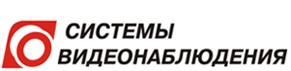 